                                      اگهی اعلام حدود بستر و حریم رودخانه تالوارد              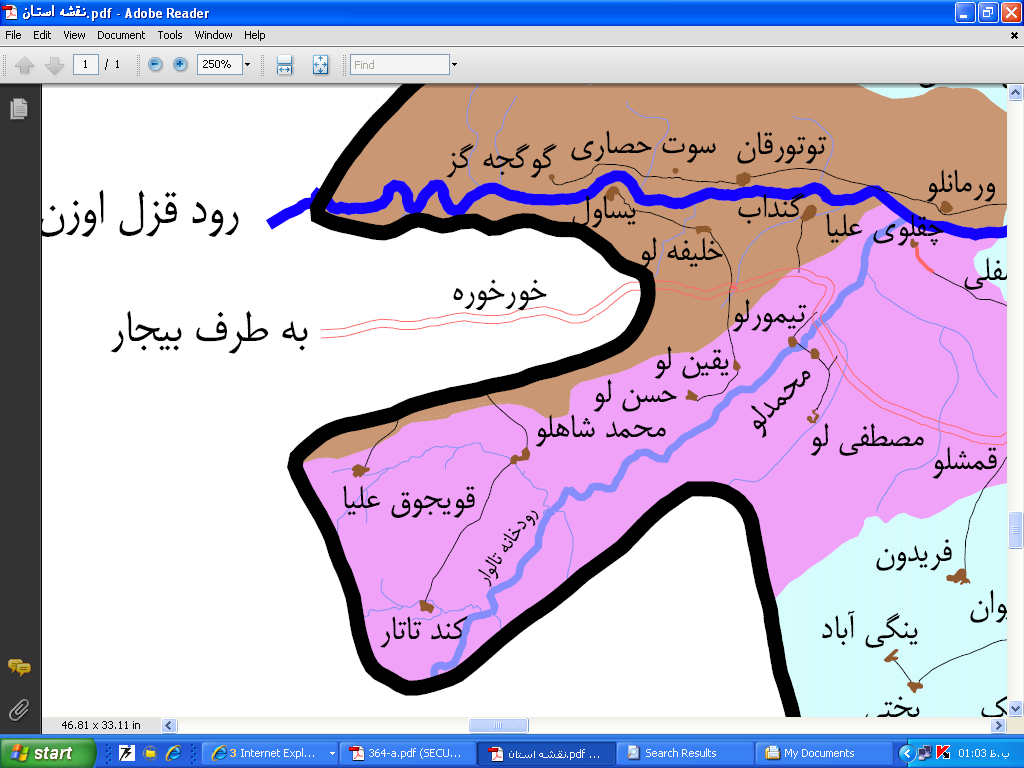 این شرکت در راستای اجرای ماده 3 آئین نامه تعیین حد حریم و بسترو حریم رودخانه ها و انهارو.... به اطلاع کلیه اشخاص ذینفع در محدوده رودخانه تالوار از محدوده روستای گلجه کند تا تقاطع قزل اوزن(روستای تاتارکند)  در محدوده شهرستان خدابنده میرساند: که حدود بستر و حریم رودخانه تالوار توسط شرکت آب منطقه ای استان زنجان تعیین گردیده است لذا کلیه اشخاص ذینفع می توانند جهت کسب اطلاع از حدود بستر و حریم تعیین شده از تاریخ انتشار این اطلاعیه ظرف مدت یک ماه به امور منابع آب شهرستان خدابنده مراجعه و چنانچه اعتراضی داشته باشند اعتراض خود را به همراه سوابق و مستندات ابرازی کتبا به ادارات فوق الاشاره ارائه و رسید دریافت نمایند تا پس از رسیدگی های لازم پاسخ قانونی اعلام گردد. بدیهی است در غیر اینصورت و پس از سپری شدن مهلت مذکور بستر و حریم تعیین شده ، بر اساس مقررات قطعی تلقی می گردد و اعتراضهای بعدی قابل قبول نخواهد بود. روابط عمومی شرکت آب منطقه ای زنجان